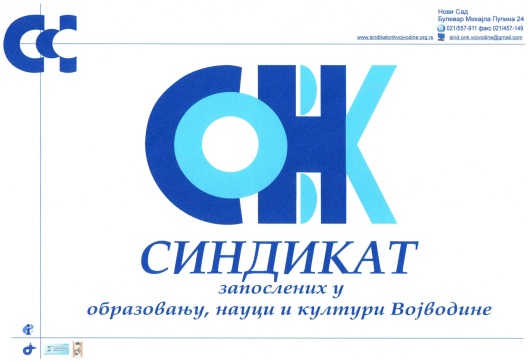 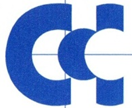 СИНДИКАТ ОБРАЗОВАЊА СРБИЈЕ                                                                  САВЕЗ САМОСТАЛНИХ СИНДИКАТА ВОЈВОДИНЕ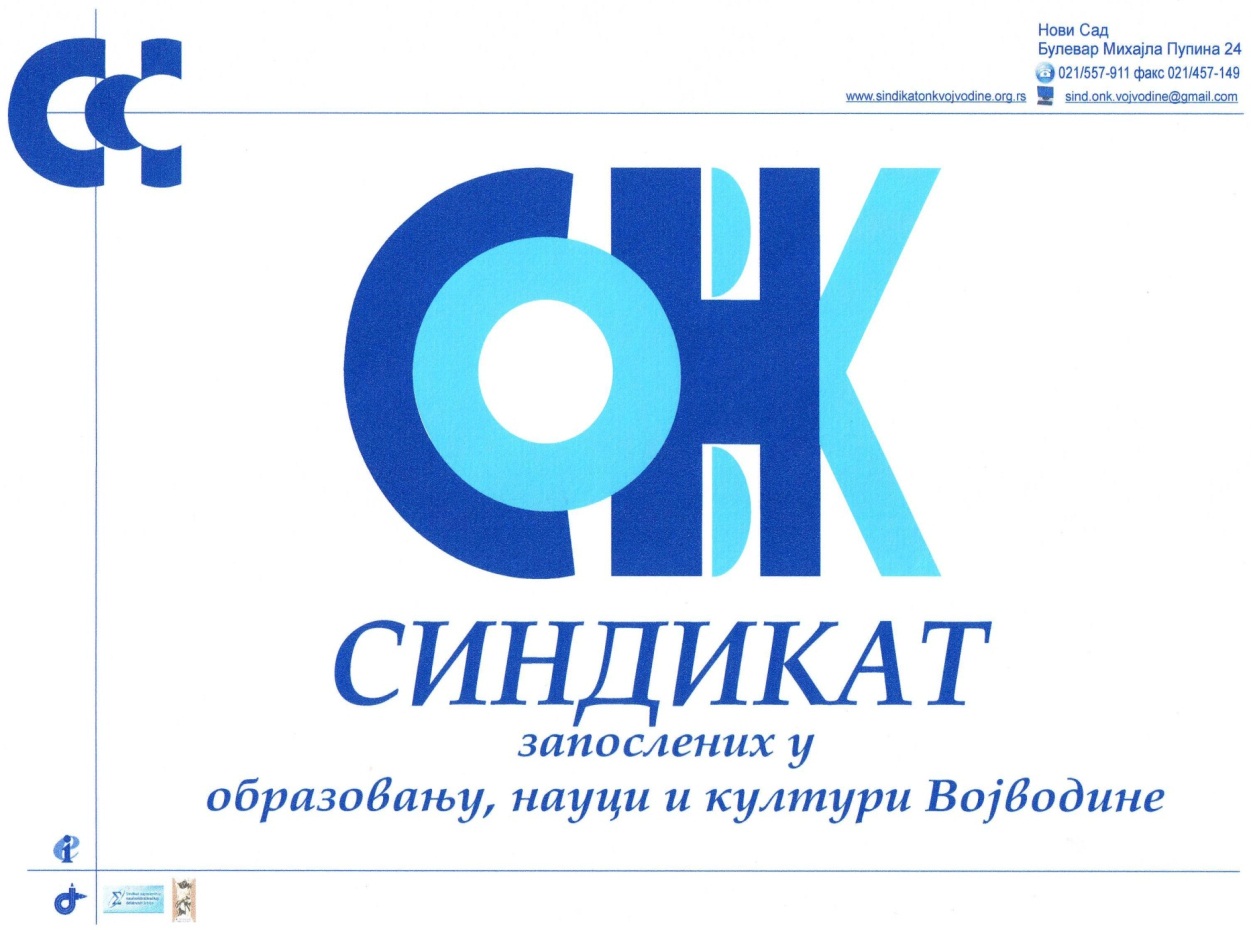 СИНДИКАТ   запослених  у  Образовању, Науци и Култури Војводине Mеђуопштински одбор запослених у образовању, предшколској установи, култури, физичкој култури и информисању са седиштем у Кикинди, Немaњина 1/2Синдикална организација _____________________________________________________*************************************************************************************************************************************Нови Сад						Тел: +381 21 557-911, 457-149, директaн: 457-708      Булевар Михајла Пупина 24					Факс: +381 21 457-149					     		е – mail: 	sonkvojvodine@gmail.com								www.sonkvojvodine.orgПРИСТУПНИЦАСвојеручним потписом добровољно приступам Синдикату запослених у образовању, науци и култури Војводине и овлашћујем га да заступа моје интересе из рада и по основу рада и да у моје име преговара и закључује колективне уговоре. Прихватам Статут и програмска начела.Изјављујем да се од моје зараде одбија синдикална чланарина у складу са документима синдиката.Име и презиме _________________________________________________________________________________ ЈМБГ_________________________________________________________________________________________Запослен-a____________________________________________________________________________________                                                (назив установе)                                                                             ___________________________________________________________________________________________________________________( адреса установе                                                                                   	и                   телефон установе)Радно место: __________________________________________________________________________________Становање: _____________________________________________________________________(место,                                                    адреса                      и                       телефон)У _________________, ______.20____. године         			 _____________________________           место                                 датум                                                                   	 својеручни потпис